§12204.  Apprentice trapper license1.  Definitions.  As used in this section, unless the context otherwise indicates, the following terms have the following meanings.A.  "In the presence of" means in visual and voice contact without the use of visual or audio enhancement devices, including but not limited to binoculars and citizen band radios.  [PL 2011, c. 51, §1 (NEW).]B.  "Apprentice trapper supervisor" means a person who is 18 years of age or older and has held a valid adult trapping license under this subchapter for the prior 3 consecutive years.  [PL 2019, c. 639, §12 (AMD).][PL 2019, c. 639, §12 (AMD).]2.  Apprentice trapper supervisor required.  A holder of an apprentice trapper license may not trap other than in the presence of an apprentice trapper supervisor.[PL 2019, c. 639, §13 (AMD).]3.  Apprentice trapper supervisor responsibility.  An apprentice trapper supervisor shall ensure that the holder of an apprentice trapper license follows safe and ethical trapping protocol and adheres to the laws under this Part.  An apprentice trapper supervisor may not intentionally permit a person trapping under an apprentice trapper license with that apprentice trapper supervisor to violate subsection 2.[PL 2019, c. 639, §14 (AMD).]4.  Eligibility.  A resident or nonresident 16 years of age or older who has never held a valid adult trapping license in this State, or any other state, province or country, is eligible to obtain an apprentice trapper license.  Notwithstanding section 12201, subsection 3, a person is eligible to obtain an apprentice trapper license without having successfully completed a trapper education course as described in section 10108, subsection 7.  A person may not obtain an apprentice trapper license more than twice.[PL 2013, c. 538, §34 (AMD).]5.  Expiration of apprentice trapper license.  An apprentice trapper license is valid for up to 12 calendar months and expires on June 30th.[PL 2011, c. 51, §1 (NEW).]6.  Issuance; fee.  The commissioner, through the commissioner's authorized agent, shall issue an apprentice trapper license to an eligible person. The fee for an apprentice trapper license is $36 for residents and $318 for nonresidents.[PL 2017, c. 164, §17 (AMD).]7.  Restrictions.  The holder of an apprentice trapper license is not eligible to obtain a permit to trap for bear under section 12260‑A.[PL 2011, c. 51, §1 (NEW).]8.  Penalties.  The following penalties apply to violations of this section.A.  A person who violates this section commits a civil violation for which a fine of not less than $100 and not more than $500 may be adjudged.  [PL 2011, c. 51, §1 (NEW).]B.  A person who violates this section after having been adjudicated as having committed 3 or more civil violations under this Part within the previous 5-year period commits a Class E crime.  [PL 2011, c. 51, §1 (NEW).][PL 2011, c. 51, §1 (NEW).]SECTION HISTORYPL 2011, c. 51, §1 (NEW). PL 2013, c. 538, §34 (AMD). PL 2015, c. 301, §30 (AMD). PL 2017, c. 164, §17 (AMD). PL 2019, c. 639, §§12-14 (AMD). The State of Maine claims a copyright in its codified statutes. If you intend to republish this material, we require that you include the following disclaimer in your publication:All copyrights and other rights to statutory text are reserved by the State of Maine. The text included in this publication reflects changes made through the First Regular and First Special Session of the 131st Maine Legislature and is current through November 1, 2023
                    . The text is subject to change without notice. It is a version that has not been officially certified by the Secretary of State. Refer to the Maine Revised Statutes Annotated and supplements for certified text.
                The Office of the Revisor of Statutes also requests that you send us one copy of any statutory publication you may produce. Our goal is not to restrict publishing activity, but to keep track of who is publishing what, to identify any needless duplication and to preserve the State's copyright rights.PLEASE NOTE: The Revisor's Office cannot perform research for or provide legal advice or interpretation of Maine law to the public. If you need legal assistance, please contact a qualified attorney.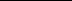 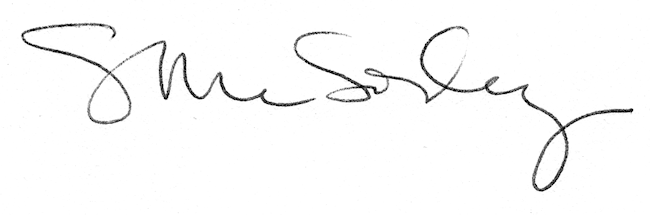 